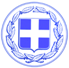 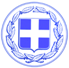                       Κως, 06 Μαρτίου 2017ΔΕΛΤΙΟ ΤΥΠΟΥΤην εβδομάδα, από Δευτέρα 06-03-2017 ως Παρασκευή, 10-03-2017 προγραμματίζεται να εκτελεστούν οι παρακάτω εργασίες ανά Δημοτική Κοινότητα:Δημοτική Κοινότητα ΚωΣυλλογή και αποκομιδή προϊόντων κλάδευσης και μπάζων.Καθαρισμός παραλίας στο Τιγκάκι (από φύκια).Ξυλουργικές εργασίες στο 7ο Νηπιαγωγείο (τοποθέτηση ντουλαπών).Αποκατάσταση βλαβών δικτύου οδικού φωτισμού.Αποκατάσταση ζημιών ΔΕΑΥΑΚ σε πεζοδρόμια.Σιδηρουργικές εργασίες στα Σφαγεία (κατασκευή πόρτας).Χρωματισμοί στο 1ο Γυμνάσιο Κω.Δημοτική Κοινότητα ΠυλίουΣυντήρηση αγωνιστικού χώρου γηπέδου ποδοσφαίρου.Εξομάλυνση αγροτικού δρόμου από «Αμανιού» προς εγκαταστάσεις ΒΙΟ.ΚΑ.Ελαιοχρωματισμός φωτιστικών σωμάτων στην περιοχή «Χαρμύλι».Συλλογή προϊόντων κλάδευσης.Δημοτική Κοινότητα ΑσφενδιούΠροετοιμασία για παρέλαση 7ης Μαρτίου (διαγραμμίσεις, καθαρισμοί, σημαιοστολισμός).Καθαρισμός παραλίας στο Τιγκάκι (από φύκια).Κλάδευση δένδρων στο Ζηπάρι.Εξομάλυνση δρόμου πλησίον σούπερ μάρκετ «ΚΩΝΣΤΑΝΤΙΝΟΣ».Δημοτική Κοινότητα ΑντιμάχειαςΚλάδευση δένδρων στον επαρχιακό δρόμο Αντιμάχεια – Μαστιχάρι, από Άγιο Παντελεήμονα ως οικισμό (συνεχιζόμενο).Αγροτική οδοποιία.Συντήρηση οδικού φωτισμού.Καλλωπισμός ευρύτερου χώρου στο Ηρώο.Συλλογή και μεταφορά ογκωδών αντικειμένων.Δημοτική Κοινότητα ΚαρδάμαιναςΣυντήρηση – επισκευές δικτύου δημοτικού φωτισμού στην περιοχή «Τσουκαλαριά».Κλάδευση φοινίκων στο λιμάνι.Προετοιμασία για παρέλαση 7ης Μαρτίου (καθαρισμοί, σημαιοστολισμός).Δημοτική Κοινότητα ΚεφάλουΠροετοιμασία για παρέλαση 7ης Μαρτίου (καθαρισμοί, σημαιοστολισμός).Αποκαταστάσεις ζημιών ΔΕΥΑ Κω.ΕΡΓΑΣΙΕΣ ΤΜΗΜΑΤΟΣ ΠΡΑΣΙΝΟΥΚΛΑΔΕΥΣΗ ΚΑΙ ΚΑΘΑΡΙΣΜΟΣ ΠΑΙΔΙΚΟΥ ΣΤΑΘΜΟΥ ΑΒΕΡΩΦ (ΕΣΩΤΕΡΙΚΑ & ΕΞΩΤΕΡΙΚΑ ΠΑΡΤΕΡΙΑ & ΠΑΡΤΕΡΙΑ ΕΝΑΝΤΙ)ΚΛΑΔΕΥΣΗ ΚΑΙ ΚΑΘΑΡΙΣΜΟΣ ΠΑΡΚΟΥ Π. ΓΕΡΜΑΝΟΥ (ΒΑΛΤΙΚΗ)ΚΑΘΑΡΙΣΜΟΣ & ΣΧΗΜΑΤΟΠΟΙΗΣΗ ΠΑΡΤΕΡΙΩΝ ΠΟΔΗΛΑΤΟΔΡΟΜΟΥ ΤΗΣ Γ. ΑΒΕΡΩΦΚΟΠΗ ΓΚΑΖΟΝ ΚΑΙ ΚΑΘΑΡΙΣΜΟΣ ΠΑΛΙΟΥ ΑΝΘΟΚΗΠΟΥΣΧΗΜΑΤΟΠΟΙΗΣΗ ΚΑΙ ΚΑΘΑΡΙΣΜΟΣ ΦΥΤΟΦΡΑΚΤΗ ΠΟΔΗΛΑΤΟΔΡΟΜΟΥ ΑΚΤΗΣ ΚΟΥΝΤΟΥΡΙΩΤΗ (ΑΠΟ ΔΗΜΑΡΧΕΙΟ ΕΩΣ ΜΕΓ. ΑΛΕΞΑΝΔΡΟΥ)ΣΥΝΤΗΡΗΣΗ ΜΗΧΑΝΙΣΜΩΝ ΑΥΤΟΜΑΤΟΥ ΠΟΤΙΣΜΑΤΟΣ ΠΑΡΤΕΡΙΩΝ ΒΑΣ. ΓΕΩΡΓΙΟΥΚΟΠΗ ΓΚΑΖΟΝ & ΚΑΘΑΡΙΣΜΟΣ ΠΑΡΤΕΡΙΩΝ ΣΤΗΝ ΕΙΣΟΔΟ ΤΗΣ ΠΟΛΗΣΚΑΘΑΡΙΣΜΟΣ & ΚΛΑΔΕΥΣΗ ΠΑΙΔΙΚΗΣ ΧΑΡΑΣ ΑΓ. ΝΕΚΤΑΡΙΟΥΚΑΘΑΡΙΣΜΟΣ ΠΑΡΤΕΡΙΩΝ 1ου ΙΠΠΟΚΡΑΤΕΙΟΥ ΛΥΚΕΙΟΥΚΛΑΔΕΥΣΗ ΔΕΝΔΡΩΝ ΣΤΗΝ ΟΔΟ ΓΑΛΛΙΑΣ & ΠΑΝΑΓΗ ΤΣΑΛΔΑΡΗΦΥΤΕΥΣΗ 5 ΠΛΑΤΑΝΙΩΝ (1 ΟΔΟ ΙΠΠΟΚΡΑΤΟΥΣ & 4 ΒΑΣ. ΓΕΩΡΓΙΟΥ)ΚΛΑΔΕΥΣΗ ΨΗΛΩΝ ΔΕΝΔΡΩΝ ΜΕ ΧΡΗΣΗ ΑΝΥΨΩΤΙΚΟΥ ΜΗΧΑΝ/ΤΟΣ (ΑΓ. ΤΡΙΑΔΑ, ΣΤΗ ΣΥΜΒΟΛΗ ΗΦΑΙΣΤΟΥ & ΦΙΛΗΤΑ)ΑΠΟΣΤΟΛΙΣΜΟΣ ΓΙΑ ΤΗΝ ΕΟΡΤΗ ΤΗΣ 7ης ΜΑΡΤΙΟΥΓραφείο Τύπου Δήμου Κω